Iktatószám:               /2016.MEGHÍVÓPákozd Nagyközség Önkormányzata Képviselő-testülete soron kívüli ülését2016. szeptember 26-án 16.00 órakortartja a Pákozdi Polgármesteri Hivatalban, melyre ezúton tisztelettel meghívom.Napirendi pontok:Napirendi pont: Tájékoztató az elmúlt ülést követő fontosabb eseményekről, lejárt határidejű határozatok végrehajtásáról        Előterjesztő: Takács János polgármesterNapirendi pont: Javaslat Bursa Hungarica ösztöndíjpályázathoz történő csatlakozásraElőterjesztő: Takács János polgármesterNapirendi pont: Javaslat a Pákozdi Nyitnikék Óvoda 2016-2017-es nevelési év jóváhagyásáraElőterjesztő: Takács János polgármesterNapirendi pont: Javaslat szociális célú tűzifa pályázat benyújtásáraElőterjesztő: Takács János polgármesterNapirendi pont: Javaslat a helyi népszavazás kezdeményezéséhez szükséges választópolgárok számáról szóló önkormányzati rendelet jóváhagyására Előterjesztő: Takács János polgármesterNapirendi pont: Bejelentések- 	  A bejelentések között, illetőleg a napirend után tárgyalandó témák:           - Képviselők bejelentései, felvilágosítás kérés (interpelláció) Zárt ülés keretében:Napirendi pont: Javaslat SZSZB póttagok megválasztásáraElőterjesztő: Takács János polgármesterNapirendi pont: Lakásbérleti kérelem megvitatásaElőterjesztő: Takács János polgármesterKérem, az ülésen szíveskedjen részt venni.Pákozd, 2016. szeptember 20.						  Tisztelettel:        Takács János s.k.  polgármester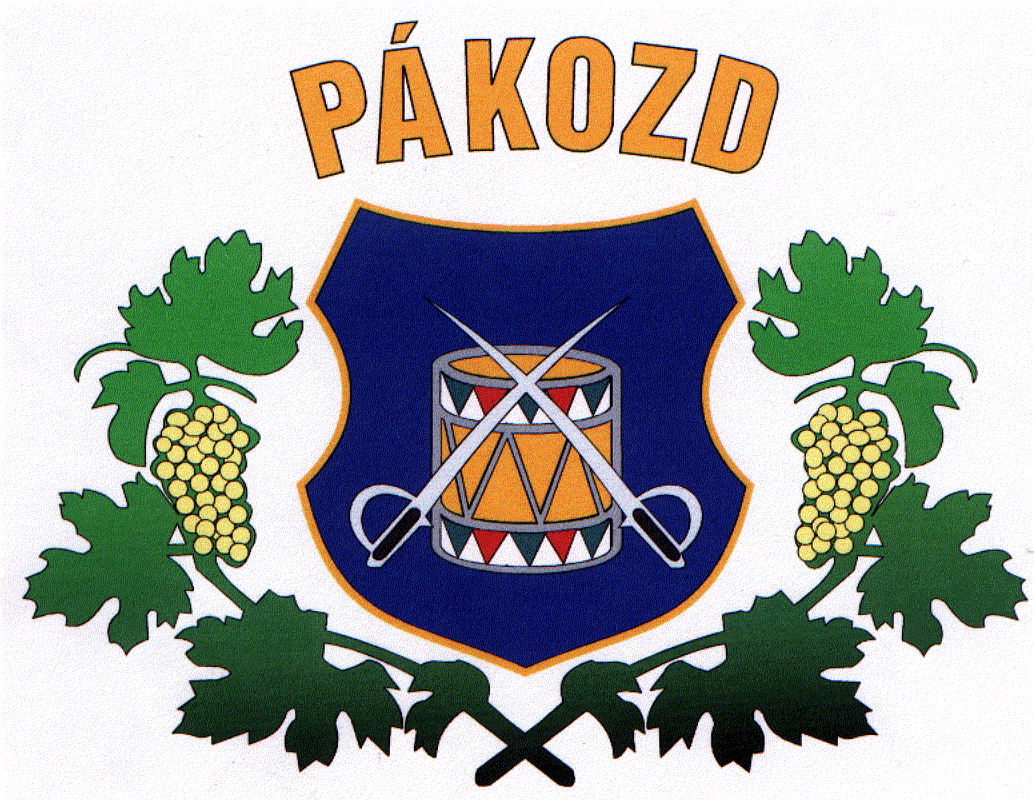 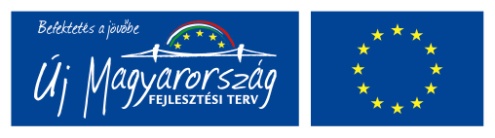 Pákozd Nagyközség Polgármestere8095 Pákozd Hősök tere 9.e-mail: polgarmester@pakozd.huhonlap: www.pakozd.hu06-22-258-01506-30-520 8001